Outline for the Mid Term 2016/2017Chapter 1: The Human Body: An Orientation Anatomy vs. Physiology Levels of Organization of the Human BodyBasic Functions of the Body Systems Homeostatic Control System Positive vs. Negative Feedback Mechanisms5 Survival Needs of Humans8 Necessary Life Function Anatomical Orientation and Directional Terms Superior, Cranial, CephaladInferior, Caudal Ventral, AnteriorDorsal, PosteriorMedialLateralIntermediateProximalDistalSuperficial, ExternalDeep, InternalBody Planes and SectionSagittalMedian, Midsagittal Frontal, CoronalTransverse, CrossChapter 3: Tissues Know the description (pictures will help too), function, and location of the following:9 Types of Epithelial TissueSimple Squamous		TransitionalSimple Cuboidal			Stratified CuboidalSimple Columnar		Stratified ColumnarPseudostratified 		GlandularStratified Squamous9 Types of Connective TissueBone				AreolarHyanline			AdiposeElastic Cartilage			ReticularFibrocartilage			BloodDense Fibrous3 Types of Muscle TissueSmoothCardiacSkeletalNervous Tissue Chapter 4: Skin and Body Membranes 4 Types of Body Membranes (Epithelial vs. Connective)Epithelial CutaneousMucousSerous (Peritoneum, Pleura, Pericardium)ConnectiveSynovial Functions of the Integumentary System Layers of Skin Epidermis Stratum basaleStratum spinosumStratum granulosumStratum lucidumStratum corneumDermisPapillary layerDermal papillaeReticular layerTypes of GlandsExocrineSebaceousSudoriferousEccrineApocrineHomeostatic Imbalances CyanosisJaundice3 Types of Burns (Rule of Nines)First, Second, and Third Degree6 Types of Infections and AllergiesAthletes Foot, Boils and Carbuncles, Cold Sores, Contact Dermatitis, Impetigo, Psoriasis 3 Types of Skin Cancer (ABCD Rule)Basal Cell Carcinoma, Squamous Cell Carcinoma, Malignant MelanomaChapter 5: Skeletal System Axial vs. Appendicular 5 Functions of the BonesClassification of BonesCompact			ShortSpongy				FlatLong				IrregularGross AnatomyDiaphysis Epiphyses Epiphyseal line, Epiphyseal Plate, medullary cavity Yellow vs. Red bone marrowMicroscopic Anatomy	Osteocytes 		Central Canals		Perforating CanalsLacunae		OsteonLamella			CanaliculiHomeostatic ImbalancesRickets				Pannus				Osteoarthritis			GoutBursitis				Bone SpursBone Formation, Growth, and RemodelingOssification Osteoblasts vs. Osteoclasts Classification of JointsFunctionalSynarthroses, amphiarthroses, diarthrosesStructuralFibrous, Cartilaginous, Synovial Chapter 7: Nervous System Basics 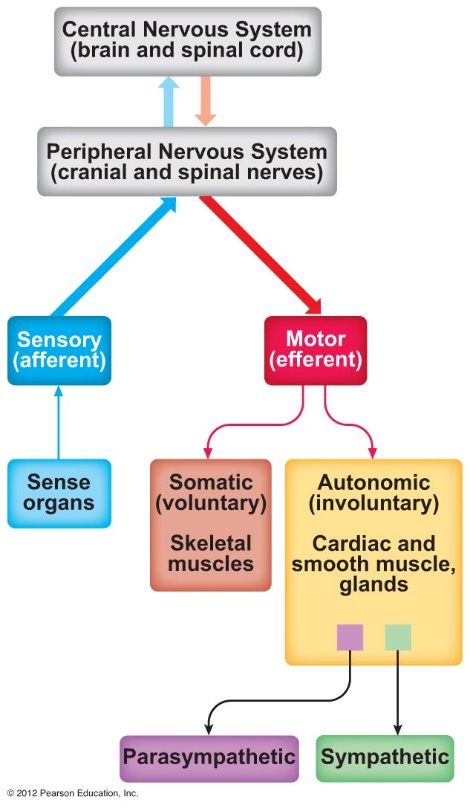 3 Functions of the Nervous System Divisions of the Nervous System Neuroglia – Functions and Types Neuron Anatomy Terms used for CNS vs. PNS3 Types of Neurons Irritability – Steps to Generating an Action Potential/ ImpulseConductivity – Steps to Transmitting a Signal Reflex and Reflex Arc 5 Elements Somatic vs. Autonomic and 2 Neuron vs. 3 Neuron ArcBrain*Know Diagrams from workbook page 139 and 140Regions Cerebrum/Cerebral HemispheresGyri vs. Sulci vs. FissureFrontal, Parietal, Occipital, Temporal KNOW AREAS FOR EACH (where functions are located – use diagram in notes for help)Precentral and Postcentral Gyrus Longitudinal Fissure Parieto-occipital SulcusLateral Sulcus Cortex/Grey Mater, White Mater, Basal NucleiCorpus Collosum DiencephalonThalamus, Hypothalamus, Epithalamus Know functions and relative location of each MidbrainMidbrain, Pons, Medulla  - Reticular Formation Know functions and relative location of each Cerebral Peduncles and Corpora Quadrigemina (in Midbrain)Cerebellum Know function and relative location Protection Skin and Scalp Skull and Vertebrae Meninges (Dura Mater, Arachnoid Mater, Pia Mater)Cerebral Spinal Fluid (Choroid Plexus) CSF Pathway of Flow Ventricles, Central Canal, Subarachnoid Space, Arachnoid Villi, Dural Venous SinusesBlood-Brain Barrier Brain Injuries ConcussionContusion Cerebral Edema CVA / Stroke Hemiplegia, Aphasia, Transischemia Alzheimer’s Disease Spinal Cord Extent (Foramen Magnum to 1st or 2nd Lumbar)31 pairsCauda Equina Chapter 8: Special SensesAccessory Structures of the Eye (Functions)Eyelids and Eyelashes (Tarsal and Ciliary Glands) ConjunctivaLacrimal Apparatus and Lacrimal GlandExtrinsic Eye Muscles (Do not need to know individual names)Layers of the EyeFibrous Sclera and CorneaVascularChoroid, Ciliary Body, Iris, and PupilSensoryRetina (Rods and Cones), Optic Disc, Fovea CentralisOther structures of the EyeLensAqueous and Vitreous HumorCiliary ZonulesDescribe the Pathway of Light through the Eye IncludingReal ImageOptic ChiasmaOptic TractsExternal Ear Auricle (Pinna)External Acoustic Meatus (Auditory Canal)Tympanic MembraneMiddle EarPharyngotympanic (Auditory) Tube Malleus, Incus, Stapes, Oval Window Inner Ear Perilymph and Endolymph Cochlea, Vestibule, Semicircular CanalsVestibular Apparatus Static Equilibrium MaculaeHair Cells, Otoliths Dynamic EquilibriumCrista Ampullaris and Cupula  Semicircular CanalsOrgans of Hearing Organ of Corti, Cochlea, Hair Cells, Cochlear Nerve, Temporal LobeMechanoreceptors Explain the Mechanism of Hearing Olfaction Olfactory Nerve TastePapillae Filiform, Fungiform, Circumvallate Gustatory CellsStructure of Taste BudsFacial, Glossopharyngeal, Vagus NervesTaste SensationsSweet, Salty, Bitter, Sour, Umami Chemoreceptors Possible Essay Questions: Describe the 8 necessary life functions and 5 survival needs. Explain the elements of a homeostatic control system and give an example of how it works.Explain the ABCD rule and how it helps detect cancerous lesions. Differentiate among the three types of joints based on structural and functional classification. Provide examples of each type of joint.Describe the events that occur using irritability and conductivity. Explain how each system discussed (Integumentary, Skeletal, and Nervous) help maintain homeostasis. 